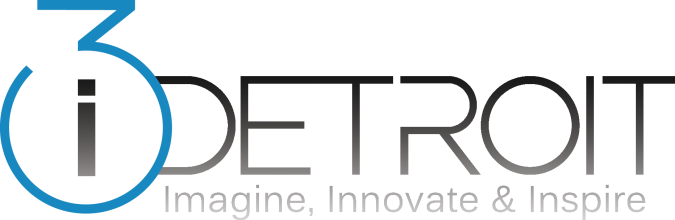 New Member Registration FormName:Date:Address:City:Zip Code:	Phone:Email:Desired Username (optional):	Emergency Contact:Emergency Phone:Choose a Membership PlanChoose a Membership PlanTypePriceFull MemberCrafter/Coder$89.00/mo$39.00/moi3 Detroit Agreement & Waiver InformationBy becoming a Member of i3 Detroit, you are agreeing to follow and live by the i3 Detroit By‐Laws that are posted on our wiki. If you choose not to follow our By‐laws, you will be asked to leave the community. You also agree to pay your membership dues by the first of each month. If dues are over 30 days past due you will be asked to turn in your key and you will forfeit your membership with i3 Detroit. As a Member you are not allowed to make copies of your Key to the space and you agree not to loan or give your key to another individual. You are responsible to return your numbered Key back to i3 Detroit if you desire to no longer be a Member.As a Member of i3 Detroit you are agreeing that in the event of being injured or harmed from tool usage, carelessness, or any other unforeseen reason you will not and cannot hold i3 Detroit Incorporated or any other member responsible. You are agreeing to waive your legal rights or personal actions against i3 Detroit or its Members. As a Member you have chosen to act as an individual and accept all responsibilities for any possible accidents, injury, or wrongful doing.i3 Detroit has the right to modify or change this Agreement at any time!Member Signature:Date:For Internal Use Only For Internal Use Only For Internal Use Only v2.2v2.2InitialEmergency contact info complete.Emergency contact info complete.InitialProrated initial dues. Start date:____________ Amount due:____________Prorated initial dues. Start date:____________ Amount due:____________InitialInitial dues paid in full. Circle one: Cash / Check / AmazonInitial dues paid in full. Circle one: Cash / Check / AmazonInitialKey deposit ( $5 ) paid in full.Key deposit ( $5 ) paid in full.InitialKey assigned. Serial:____________________ Slot:____________Key assigned. Serial:____________________ Slot:____________InitialAdded to public and members-only mailing list.Added to public and members-only mailing list.InitialAdded to CRM.Added to CRM.All above have been completedAll above have been completedAll above have been completedAll above have been completedAll above have been completedCertified by:Certified by:i3 Detroit Officer i3 Detroit Officer Date